Hi everyone,I hope that after our most recent EBP session on searching PubMed using keywords, you feel ready to take on some database searching! Take some time before our next session to explore in PubMed a little bit. Feel free to contact me if you have any questions. 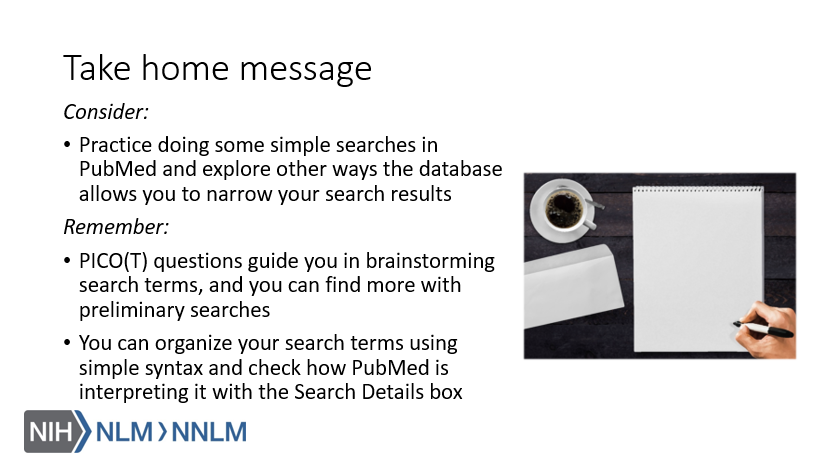 